BOARD MEETING AGENDA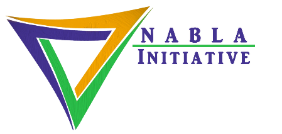 Date --/--/20-- 			  Time -- : --Check-in – Executive DirectorOpening Prayer – Board MemberOther Items / Conflicts of Interest Declaration / Appoint Recorder / Approve Agenda – ChairReview / Approve Minutes from [prior meeting date] board and committee meetings – Chair Scripture – Executive Director – Read biblical text related to season of ministrySharing – Each board member / Chair lastSupplication – Each board member / Chair lastChair Announcements / Committee Activity – ChairCEO Report – Executive DirectorDashboard Comments / Share Summary of Faithful ActivitiesComments related to Programs & Standards / Partnership & Communications / Finance & Audit / Governance & ComplianceNext Four Quarterly Meetings Dates – Date / Date / Date / DateClosing Prayer – Board Member